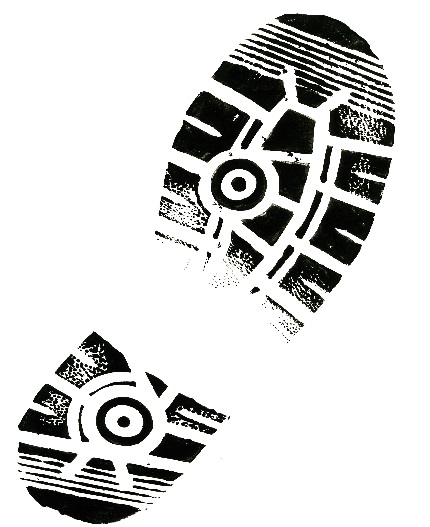 Schedule of EventsSaturday, June 6, 2020                                                               8:00 AM - Registration at Downtown Glasgow	                                                      $20 Adults      $10- Grades K-12 	Free-Under 5 years old                                                                      $50 Immediate Family Only Cap	                                                               9:00 AM – 5 K Walk/Run		          	                                                                9:30 AM – 1 Mile Walk/Run                                                              	Catfish Crawl Entry FormIndividual Events:					                          Age Bracket (circle one):_____5K Run/Walk						      Under 5 years old           Grade K-6th _____1 Mile Run/Walk	                                                                                                   Adult				           	                   Event:_________________________________			Event:___________________________________Name:________________________________			Name:___________________________________Mailing Address:___________________________		             Mailing Address:______________________________City/State/Zip_________________________		             City/State/Zip_____________________________Phone (daytime):______________________            		Phone (daytime):__________________________E-Mail: _______________________________         	 	E-Mail: ___________________________________Male______________Female____________                               Male______________Female_________________ Age: _________Birthdate:_______________                              Age:______________ Birthdate:_______________Event:________________________________			Event:__________________________________Name:________________________________			Name:__________________________________Mailing Address:___________________________			Mailing Address:_____________________________City/State/Zip__________________________			City/State/Zip____________________________Phone (daytime):_______________________		             Phone (daytime):_________________________E-Mail: ________________________________          		E-Mail: __________________________________Male___________Female___________               	             Male_____________Female________________Age: ___________Birthdate______________                             Age:____________Birthdate:_______________                                                          ***Sign waiver of liability on the back                                                             Waiver of LiabilityThis is an important legal document, read carefully before signing!Even with the traffic control and EMS on site, I realize the event is physically strenuous, possibleadverse weather, and there may be vehicles on the course.  I nevertheless wish to compete andassume the risk on any injury at the crowded start, or on the course.  I give up any claims forinjuries that I may sustain, including death, and agree to hold harmless, “The Milk River Catfish Crawl,”its directors and officers, employees and volunteers, suppliers, contractors, sponsors, the State ofMontana, and anyone else connected with the race.  I agree that the race may use any photostaken of me without compensation.  I have read and understand the Waiver of Liability for TheMilk River Catfish Crawl.  I am making this agreement and paying my entry fee in exchange for theprivilege of competing in this race and using the facilities provided by the race.Participants under 18 must have a parent or guardian sign.Date________ Signature___________________________________  Age__________Date________ Signature___________________________________  Age__________Date________ Signature___________________________________  Age__________Date________ Signature___________________________________  Age__________SPONSORED BY:Glasgow Area Chamber of Commerce & Agriculture